COPYRIGHT FORMPaper ID: ……………….…………………………………………………………………..………….…Title of paper: ………………………………………..……………………………..…………………. Name(s) of author(s):    (1) ………………………………………………..……………………………………………………………………………..………………………………… …………………………………………..…………………………………… It is agreed that:The author(s) reserve(s) all proprietary rights such as patent rights and the right to use all or part of the article in future works of their own such as lectures, press releases, and reviews of textbooks. In the case of republication of the whole, part, or parts thereof, in periodicals or reprint publications by a third party, written permission must be obtained from the ICINC-2016 conference organizers.I (we) hereby declare that the material being presented by me (we) in this paper is our original work, and does not contain or include material taken from other copyrighted sources. Wherever such material has been included, it has been clearly indented or/and identified by quotation marks and due and proper acknowledgements given by citing the source at appropriate places. The paper, the final version of which I/we enclose, is not substantially the same as any that I/we have already published elsewhere. I/we have not sent the paper or any paper substantially the same as the enclosed one, for publication anywhere else. Effective as at the date of this agreement, copyright to the above work is hereby transferred  to organizers of ICINC-2016,  on  the  understanding  that  the  work  has been  accepted  for  publication  in ICINC-2016. The copyright transfer covers the right to reproduce and distribute the work, including   reprints, translations, photographic reproduction, microforms, electronic formats, or any other reproduction of similar nature.For co-authored works, all co-authors should sign, or one author should sign as the authorized agent for the others.Kindly upload scanned copy of completed and duly signed form along with camera ready submission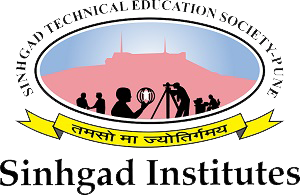 International conference on
Internet of Things, Next Generation Networks and 
Cloud ComputingFebruary 26th & 28th, 2016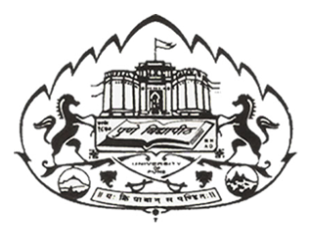 ____________________________________________________Author’s Name (in block letters)Author’s Signature_________________________________________Date (DD/MM/YY)Place